November 2019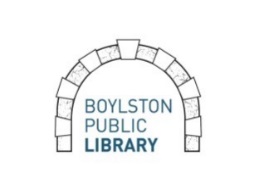 Hours: Tuesday 10am-8pm, Wednesday 10am-8pm, Thursday 10am-8pm, Friday 10am-5pm, Saturday 10am-5pm(508-869-2371)  www.boylstonlibrary.orgAll programs are sponsored by The Friends of the Boylston Public Library, Inc. and The Boylston Public Library Foundation, Inc., and are free and open to the public.TueWedThuFriSat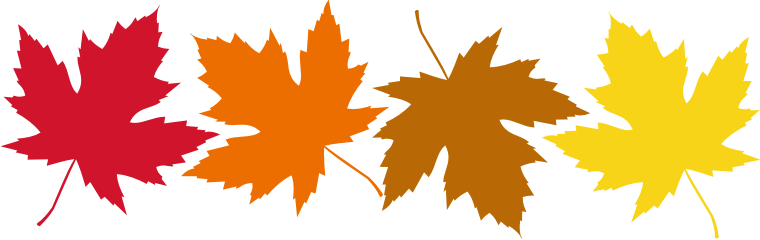 12Painted Mason Jar Candleholder – 2-4pmTeens & Adults5STEM Program – 10:30amAges 3-5Friends of the Library MeetingAll are welcome – 6pm6Bouncing Babies – 10:30amAges 0-2Book Club – 1pmSometimes I Lie7Story Time – 10:30amAges 2-3Snack & Study – 2:30-4:30pmAges 12+Author Talk: S.M. Stevens –6:30pm8Scarecrow Craft – 1:30pmAges 5+9CLOSEDfor Veterans Day12STEM Program – 10:30amAges 3-513Bouncing Babies – 10:30amAges 0-2Teen Taste Test Challenge –6:30pm14Story Time – 10:30amAges 2-3Brain Health – 11:30amSnack & Study – 2:30-4:30pmAges 12+15Worcester Art Museum Tour: American Landscapes – 10:30amMake a Cork Pumpkin – 3pmTeens & Adults1619STEM Program – 10:30amAges 3-5Writers Group – 6:30pm20Bouncing Babies – 10:30amAges 0-2Not-So-Good Life of the Colonial Good Wife – 6:30pm21Story Time – 10:30amAges 2-3Snack & Study – 2:30-4:30pmAges 12+Book Club – 6:30pmReading With Patrick2223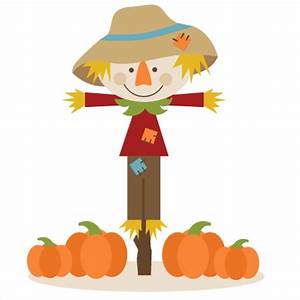 26STEM Program – 10:30amAges 3-527Bouncing Babies – 10:30amAges 0-2CLOSE at 5pm28CLOSED29FOR30THANKSGIVING